Faculté des sciences économiques, commerciales et des sciences de gestion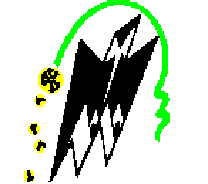 Faculté des sciences économiques, commerciales et des sciences de gestionFaculté des sciences économiques, commerciales et des sciences de gestionFaculté des sciences économiques, commerciales et des sciences de gestionFaculté des sciences économiques, commerciales et des sciences de gestionFaculté des sciences économiques, commerciales et des sciences de gestionFaculté des sciences économiques, commerciales et des sciences de gestionFaculté des sciences économiques, commerciales et des sciences de gestionDépartement des sciences Financières et ComptabilitéAnnée universitaire 2023/2024Département des sciences Financières et ComptabilitéAnnée universitaire 2023/2024Département des sciences Financières et ComptabilitéAnnée universitaire 2023/2024Département des sciences Financières et ComptabilitéAnnée universitaire 2023/2024Département des sciences Financières et ComptabilitéAnnée universitaire 2023/2024Département des sciences Financières et ComptabilitéAnnée universitaire 2023/2024Département des sciences Financières et ComptabilitéAnnée universitaire 2023/2024Département des sciences Financières et ComptabilitéAnnée universitaire 2023/2024PLANNING DES EXAMENS DU SEMESTRE IMPAIRMASTER 02 AUDIT ET CONTROLE DE GESTIONPLANNING DES EXAMENS DU SEMESTRE IMPAIRMASTER 02 AUDIT ET CONTROLE DE GESTIONPLANNING DES EXAMENS DU SEMESTRE IMPAIRMASTER 02 AUDIT ET CONTROLE DE GESTIONPLANNING DES EXAMENS DU SEMESTRE IMPAIRMASTER 02 AUDIT ET CONTROLE DE GESTIONPLANNING DES EXAMENS DU SEMESTRE IMPAIRMASTER 02 AUDIT ET CONTROLE DE GESTIONPLANNING DES EXAMENS DU SEMESTRE IMPAIRMASTER 02 AUDIT ET CONTROLE DE GESTIONPLANNING DES EXAMENS DU SEMESTRE IMPAIRMASTER 02 AUDIT ET CONTROLE DE GESTIONPLANNING DES EXAMENS DU SEMESTRE IMPAIRMASTER 02 AUDIT ET CONTROLE DE GESTIONJourHoraireHoraireMatièreMatièreLieux Lieux Lieux lundi 8 janvier 202409h0009h00Contrôle stratégiqueContrôle stratégiquemercredi 10 janvier 202409h0009h00Droit des sociétésDroit des sociétéslundi 15 janvier 202409h0009h00NAALNAALSalles 11+12+13 SGSalles 11+12+13 SGSalles 11+12+13 SGmercredi 17 janvier 202409h0009h00Management industrielManagement industriellundi 22 janvier 202409h0009h00MéthodologieMéthodologiemercredi 24 janvier 202409h0009h00ASMPASMPDimanche 28 janvier 202309H0009H00Révision Audit fiscalRévision Audit fiscalFaculté des sciences économiques, commerciales et des sciences de gestionFaculté des sciences économiques, commerciales et des sciences de gestionFaculté des sciences économiques, commerciales et des sciences de gestionFaculté des sciences économiques, commerciales et des sciences de gestionFaculté des sciences économiques, commerciales et des sciences de gestionFaculté des sciences économiques, commerciales et des sciences de gestionFaculté des sciences économiques, commerciales et des sciences de gestionFaculté des sciences économiques, commerciales et des sciences de gestionDépartement des sciences Financières et ComptabilitéAnnée universitaire 2023/2024Département des sciences Financières et ComptabilitéAnnée universitaire 2023/2024Département des sciences Financières et ComptabilitéAnnée universitaire 2023/2024Département des sciences Financières et ComptabilitéAnnée universitaire 2023/2024Département des sciences Financières et ComptabilitéAnnée universitaire 2023/2024Département des sciences Financières et ComptabilitéAnnée universitaire 2023/2024Département des sciences Financières et ComptabilitéAnnée universitaire 2023/2024Département des sciences Financières et ComptabilitéAnnée universitaire 2023/2024PLANNING DES EXAMENS DU SEMESTRE IMPAIRMASTER 02 FINANCE D’ENTREPRISEPLANNING DES EXAMENS DU SEMESTRE IMPAIRMASTER 02 FINANCE D’ENTREPRISEPLANNING DES EXAMENS DU SEMESTRE IMPAIRMASTER 02 FINANCE D’ENTREPRISEPLANNING DES EXAMENS DU SEMESTRE IMPAIRMASTER 02 FINANCE D’ENTREPRISEPLANNING DES EXAMENS DU SEMESTRE IMPAIRMASTER 02 FINANCE D’ENTREPRISEPLANNING DES EXAMENS DU SEMESTRE IMPAIRMASTER 02 FINANCE D’ENTREPRISEPLANNING DES EXAMENS DU SEMESTRE IMPAIRMASTER 02 FINANCE D’ENTREPRISEPLANNING DES EXAMENS DU SEMESTRE IMPAIRMASTER 02 FINANCE D’ENTREPRISEJourHoraireHoraireMatièreMatièreLieux Lieux Lieux lundi 8 janvier 202409h0009h00Gouvernance de la FIGouvernance de la FISalles 01+02+03+04+05 étoileSalles 01+02+03+04+05 étoileSalles 01+02+03+04+05 étoilemercredi 10 janvier 202409h0009h00Gestion et Stratégie financièreGestion et Stratégie financièreSalles 01+02+03+04+05 étoileSalles 01+02+03+04+05 étoileSalles 01+02+03+04+05 étoilelundi 15 janvier 202409h0009h00Gestion des risquesGestion des risquesSalles 01+02+03+04+05 étoileSalles 01+02+03+04+05 étoileSalles 01+02+03+04+05 étoilemercredi 17 janvier 202409h0009h00Audit financierAudit financierSalles 01+02+03+04+05 étoileSalles 01+02+03+04+05 étoileSalles 01+02+03+04+05 étoilelundi 22 janvier 202409h0009h00Gestion obligataireGestion obligataireSalles 01+02+03+04+05 étoileSalles 01+02+03+04+05 étoileSalles 01+02+03+04+05 étoilemercredi 24 janvier 202409h0009h00MéthodologieMéthodologieSalles 01+02+03+04+05 étoileSalles 01+02+03+04+05 étoileSalles 01+02+03+04+05 étoileFaculté des sciences économiques, commerciales et des sciences de gestionFaculté des sciences économiques, commerciales et des sciences de gestionFaculté des sciences économiques, commerciales et des sciences de gestionFaculté des sciences économiques, commerciales et des sciences de gestionFaculté des sciences économiques, commerciales et des sciences de gestionFaculté des sciences économiques, commerciales et des sciences de gestionFaculté des sciences économiques, commerciales et des sciences de gestionFaculté des sciences économiques, commerciales et des sciences de gestionDépartement des sciences Financières et ComptabilitéAnnée universitaire 2023/2024Département des sciences Financières et ComptabilitéAnnée universitaire 2023/2024Département des sciences Financières et ComptabilitéAnnée universitaire 2023/2024Département des sciences Financières et ComptabilitéAnnée universitaire 2023/2024Département des sciences Financières et ComptabilitéAnnée universitaire 2023/2024Département des sciences Financières et ComptabilitéAnnée universitaire 2023/2024Département des sciences Financières et ComptabilitéAnnée universitaire 2023/2024Département des sciences Financières et ComptabilitéAnnée universitaire 2023/2024PLANNING DES EXAMENS DU SEMESTRE IMPAIRMASTER 02 FINANCE ET ASSURANCEPLANNING DES EXAMENS DU SEMESTRE IMPAIRMASTER 02 FINANCE ET ASSURANCEPLANNING DES EXAMENS DU SEMESTRE IMPAIRMASTER 02 FINANCE ET ASSURANCEPLANNING DES EXAMENS DU SEMESTRE IMPAIRMASTER 02 FINANCE ET ASSURANCEPLANNING DES EXAMENS DU SEMESTRE IMPAIRMASTER 02 FINANCE ET ASSURANCEPLANNING DES EXAMENS DU SEMESTRE IMPAIRMASTER 02 FINANCE ET ASSURANCEPLANNING DES EXAMENS DU SEMESTRE IMPAIRMASTER 02 FINANCE ET ASSURANCEPLANNING DES EXAMENS DU SEMESTRE IMPAIRMASTER 02 FINANCE ET ASSURANCEJourJourHoraireHoraireMatièreMatièreLieux Lieux lundi 8 janvier 2024lundi 8 janvier 202409h0009h00Etude de cas des assurancesEtude de cas des assurancesSalles 14+ 15 SGSalles 14+ 15 SGmercredi 10 janvier 2024mercredi 10 janvier 202409h0009h00Droit appliqué aux assurancesDroit appliqué aux assurancesSalles 14+ 15 SGSalles 14+ 15 SGlundi 15 janvier 2024lundi 15 janvier 202409h0009h00Gestion des sociétés d’assuranceGestion des sociétés d’assuranceSalles 14+ 15 SGSalles 14+ 15 SGmercredi 17 janvier 2024mercredi 17 janvier 202409h0009h00Méthodologie du mémoire de fin d’étudeMéthodologie du mémoire de fin d’étudeSalles 14+ 15 SGSalles 14+ 15 SGlundi 22 janvier 2024lundi 22 janvier 202409h0009h00Informatique appliquée et logicielsInformatique appliquée et logicielsSalles 14+ 15 SGSalles 14+ 15 SGmercredi 24 janvier 2024mercredi 24 janvier 202409h0009h00Audit et contrôle techniqueAudit et contrôle techniqueSalles 14+ 15 SGSalles 14+ 15 SGDimanche 28 janvier 2024Dimanche 28 janvier 202409h0009h00Economie des assurancesEconomie des assurancesSalles 14+ 15 SGSalles 14+ 15 SGFaculté des sciences économiques, commerciales et des sciences de gestionFaculté des sciences économiques, commerciales et des sciences de gestionFaculté des sciences économiques, commerciales et des sciences de gestionFaculté des sciences économiques, commerciales et des sciences de gestionFaculté des sciences économiques, commerciales et des sciences de gestionFaculté des sciences économiques, commerciales et des sciences de gestionFaculté des sciences économiques, commerciales et des sciences de gestionFaculté des sciences économiques, commerciales et des sciences de gestionDépartement des sciences Financières et ComptabilitéAnnée universitaire 2023/2024Département des sciences Financières et ComptabilitéAnnée universitaire 2023/2024Département des sciences Financières et ComptabilitéAnnée universitaire 2023/2024Département des sciences Financières et ComptabilitéAnnée universitaire 2023/2024Département des sciences Financières et ComptabilitéAnnée universitaire 2023/2024Département des sciences Financières et ComptabilitéAnnée universitaire 2023/2024Département des sciences Financières et ComptabilitéAnnée universitaire 2023/2024Département des sciences Financières et ComptabilitéAnnée universitaire 2023/2024PLANNING DES EXAMENS DU SEMESTRE IMPAIRMASTER 02 FINANCE ET BANQUEPLANNING DES EXAMENS DU SEMESTRE IMPAIRMASTER 02 FINANCE ET BANQUEPLANNING DES EXAMENS DU SEMESTRE IMPAIRMASTER 02 FINANCE ET BANQUEPLANNING DES EXAMENS DU SEMESTRE IMPAIRMASTER 02 FINANCE ET BANQUEPLANNING DES EXAMENS DU SEMESTRE IMPAIRMASTER 02 FINANCE ET BANQUEPLANNING DES EXAMENS DU SEMESTRE IMPAIRMASTER 02 FINANCE ET BANQUEPLANNING DES EXAMENS DU SEMESTRE IMPAIRMASTER 02 FINANCE ET BANQUEPLANNING DES EXAMENS DU SEMESTRE IMPAIRMASTER 02 FINANCE ET BANQUEJourJourHoraireHoraireMatièreMatièreMatièreLieux lundi 8 janvier 2024lundi 8 janvier 202409h0009h00Stratégie financière et Gouvernance bancaireStratégie financière et Gouvernance bancaireStratégie financière et Gouvernance bancaireAmphi Hambli mercredi 10 janvier 2024mercredi 10 janvier 202409h0009h00MonétiqueMonétiqueMonétiqueAmphi Hambli lundi 15 janvier 2024lundi 15 janvier 202409h0009h00Titrisation et notationTitrisation et notationTitrisation et notationAmphi Hambli mercredi 17 janvier 2024mercredi 17 janvier 202409h0009h00Opération financières et bancaires internationalesOpération financières et bancaires internationalesOpération financières et bancaires internationalesAmphi Hambli lundi 22 janvier 2024lundi 22 janvier 202409h0009h00Régulation prudentielleRégulation prudentielleRégulation prudentielleAmphi Hambli mercredi 24 janvier 2024mercredi 24 janvier 202409h0009h00MéthodologieMéthodologieMéthodologieAmphi Hambli Dimanche 28 janvier 2024Dimanche 28 janvier 202409h0009h00Audit bancaireAudit bancaireAudit bancaire